ادرس النص للاختبار يوم الجمعة 9  يناير 2016 سَمَكَةُ القِرْشِ: أَيُّهَا الأُخْطُبُوطُ الحَكِيمُ، لِمَاذَا دَعَوْتَ كُلَّ الذينَ يَقطنونَ (يَسْكُنون) أعْمَاقَ البِحْرِ إلى هَذَا الاجْتِمَاعِ؟ الأُخْطُبـوُطُ: لَقَدْ دَعَوْتُكُم إلى هَذَا الاجْتِماعِ كَيْ نَجِدَ حَلاًّ لِتَلَوِّثِ مِياهِ بِيئَتِنَا.كَانَ البَحْرُ نَظِيفًا يَتَّسِعُ لِكُلِّ ما يَسْكُنُ فِيهِ مِنَ الأَسْمَاكِ، وَنُجُومِ البَحْرِ، والدِّيدَانِ والـمُرْجَانِ، وَالدَّلافِينِ، والحِيتَانِ، والأعْشَابِ، والكائِنَاتِ البَحَرِيَّةِ الأُخْرَى.  اُكْتُب الأفعال من الفقرة السّابِقة في الجدول التّالي ثم اذْكُر نوعها: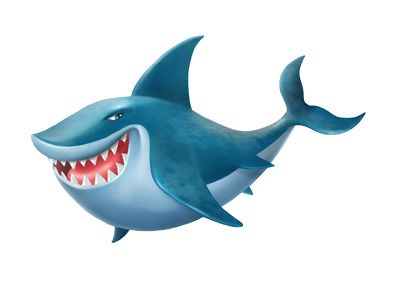 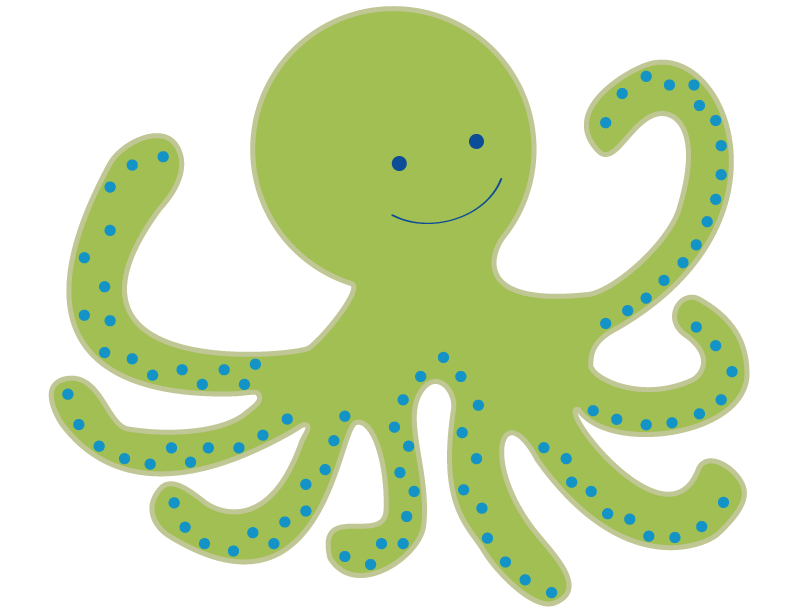 الفعلنوعه1)2)3)4)5)6)